LESSON 4 
Guided reading from Helen Carr
This could be either a homework task or a class reading task. The questions are designed to lead the students through the passages. My students were VERY excited to find out whether their ideas of Carr’s argument matched what she actually said. The Red Prince: John of Gaunt by Helen Carr (2021)What word does Carr use to describe the Revolt? What does this word MEAN?
 
How SERIOUS does Carr think that the event was? What REASONS does she give in the rest of the paragraph?
 
What happened at the Savoy Palace? Why?
 
Carr uses her description of this event to signal the serious nature of the Revolt. Highlight the parts that tell you that she thinks this event was very serious.
 
According to Carr, how SERIOUS did John of Gaunt think that the attacks on his property and land were? How do you know? 

If I were to ask Helen Carr how ‘serious’ she thinks the Revolt was, what do you think she’d say? How would she JUSTIFY her view? 

Do you agree? Explain why.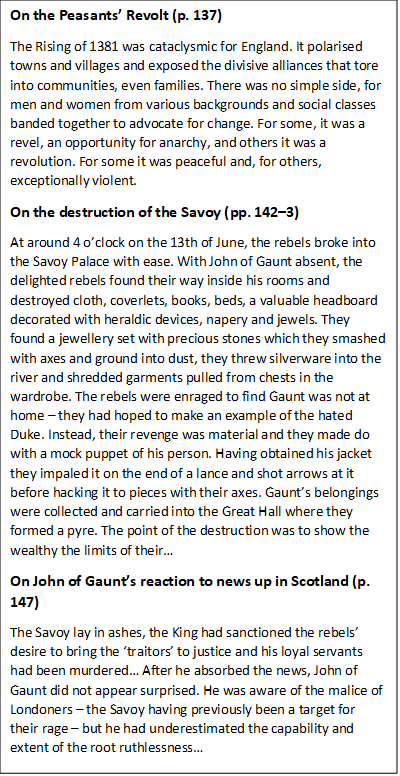 